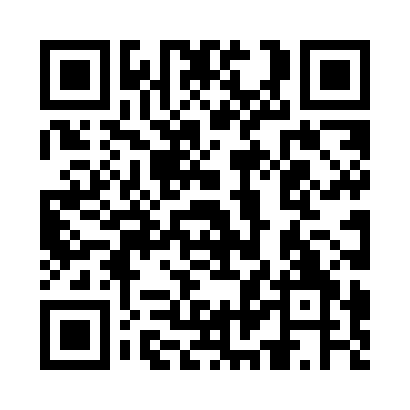 Ramadan times for Altofts, West Yorkshire, UKMon 11 Mar 2024 - Wed 10 Apr 2024High Latitude Method: Angle Based RulePrayer Calculation Method: Islamic Society of North AmericaAsar Calculation Method: HanafiPrayer times provided by https://www.salahtimes.comDateDayFajrSuhurSunriseDhuhrAsrIftarMaghribIsha11Mon4:534:536:2912:164:056:036:037:4012Tue4:504:506:2712:154:066:056:057:4213Wed4:484:486:2412:154:086:076:077:4414Thu4:454:456:2212:154:106:096:097:4615Fri4:424:426:1912:154:116:116:117:4816Sat4:404:406:1712:144:136:136:137:5017Sun4:374:376:1512:144:146:146:147:5218Mon4:354:356:1212:144:166:166:167:5419Tue4:324:326:1012:134:176:186:187:5620Wed4:294:296:0712:134:196:206:207:5821Thu4:274:276:0512:134:206:226:228:0022Fri4:244:246:0212:124:226:246:248:0223Sat4:214:216:0012:124:236:266:268:0524Sun4:184:185:5712:124:246:276:278:0725Mon4:164:165:5512:124:266:296:298:0926Tue4:134:135:5312:114:276:316:318:1127Wed4:104:105:5012:114:296:336:338:1328Thu4:074:075:4812:114:306:356:358:1629Fri4:044:045:4512:104:316:376:378:1830Sat4:014:015:4312:104:336:386:388:2031Sun4:594:596:401:105:347:407:409:221Mon4:564:566:381:095:367:427:429:252Tue4:534:536:351:095:377:447:449:273Wed4:504:506:331:095:387:467:469:294Thu4:474:476:311:095:407:487:489:325Fri4:444:446:281:085:417:497:499:346Sat4:414:416:261:085:427:517:519:367Sun4:384:386:231:085:447:537:539:398Mon4:354:356:211:075:457:557:559:419Tue4:324:326:191:075:467:577:579:4410Wed4:294:296:161:075:477:597:599:46